             Туристическая компания «ИЛАНА ТУР»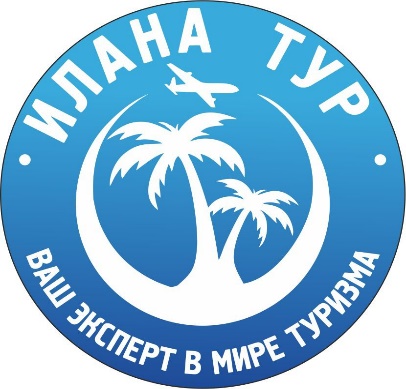 г. Владивосток, ул. Ильичева 15, офис 6Тел/WhatsApp: +7 994-0-119-119+7 994-0-111-991Telegram: https://t.me/ilana_tourСайт: https://ilanatour.ru/E-mail: top@ilanatour.ruРеестровый номер туроператора 02526615 лет на рынке туриндустрииВладивосток – Краскино – Хуньчунь – Яньцзи – ШАНХАЙ – Яньцзи –Хуньчунь – Краскино – Владивосток8 дней/7 ночей, авто+жд+авиаПрограмма тура:Стоимость тура указана на одного человека, при 2х местном размещении:*стоимость тура зависит от стоимости авиабилета Яньцзи – Шанхай – Яньцзи, может меняться в зависимости от дат тура *от 4х человек предоставляется скидка В стоимость тура входит:- Автобилеты по маршруту Владивосток – Краскино – Хуньчунь – Краскино – Владивосток – прямой, беспересадочный автобус- Ж/д билеты (скоростной поезд) по маршруту Хуньчунь – Яньцзи – Хуньчунь (второй класс, мягкие сидения)- Авиабилеты по маршруту Яньцзи – Шанхай – Яньцзи – эконом класс - Проживание в гостинице выбранной категории (г. Шанхай)- Завтраки в ресторане гостиницы (шведский стол) – преимущественно китайская национальная кухня- 7/8/9 день – ночевка в гостинице 3* (г. Хуньчунь)- Трансферы по программе- Услуги гида-переводчика (встреча, проводы)- Услуги визирования - оформление упрощенной формы однократной туристической китайской визыВ стоимость тура не входит (туристы оплачивают самостоятельно):- Экскурсионная программа- Медицинская страховка 1 деньОтправление туристов автобусом из г. Владивостока (ост. Баляева/Автовокзал, время выезда уточняется в фирме накануне) по маршруту Владивосток – Краскино – Хуньчунь. Остановка в п. Барабаш – 20 мин. В п/п Краскино прохождение таможенного и пограничного контроля РФ и КНР. Прибытие в г. Хуньчунь. Встреча с представителем принимающей компании. Трансфер туристов на ж/д вокзал. Отправление туристов скоростным поездом (второй класс) по маршруту Хуньчунь – Яньцзи. Прибытие туристов в г. Яньцзи. Встреча с представителем принимающей компании. Трансфер туристов в аэропорт. Регистрация туристов на рейс по маршруту Яньцзи – Шанхай. Сдача багажа. Прохождение паспортного контроля, пограничных и таможенных формальностей. В 17:40 отправление туристов по маршруту Яньцзи – Шанхай. В 22:55 прибытие туристов в г. Шанхай. Прохождение паспортного контроля, пограничных и таможенных формальностей. Получение багажа. Встреча с представителем принимающей компании. Трансфер туристов в гостиницу выбранной категории. Размещение в гостинице. Свободное время. Отдых.2 – 6 деньЗавтрак в ресторане гостиницы (шведский стол) – преимущественно китайская национальная кухня. Экскурсионная программа, по желанию (туристы оплачивают самостоятельно). Свободное время. Отдых.7 деньЗавтрак в ресторане гостиницы (шведский стол) – преимущественно китайская национальная кухня. Сдача гостиничных номеров. Встреча с представителем принимающей компании. Трансфер туристов в аэропорт. Регистрация туристов на рейс по маршруту Шанхай – Яньцзи. Сдача багажа. Прохождение паспортного контроля, пограничных и таможенных формальностей. В 12:30 вылет туристов по маршруту Шанхай – Яньцзи. В 16:50 прибытие туристов в международный аэропорт г. Яньцзи. Прохождение паспортного контроля, пограничных и таможенных формальностей. Получение багажа. Встреча с представителем принимающей компании. Трансфер туристов на ж/д вокзал. Отправление туристов скоростным поездом (второй класс) по маршруту Яньцзи – Хуньчунь. Прибытие туристов в г. Хуньчунь. Встреча с представителем принимающей компании. Трансфер туристов в гостиницу 3*. Размещение в гостинице. Свободное время. Отдых.8 деньЗавтрак в ресторане гостиницы (шведский стол) – преимущественно китайская национальная кухня. Сдача гостиничных номеров. Встреча с представителем принимающей компании. Отправление туристов из г. Хуньчунь по маршруту Хуньчунь – Краскино – Владивосток. Прохождение пограничного и таможенного контроля КНР и РФ. Остановка в п. Барабаш – 20 мин. Прибытие в г. Владивосток после 21:00 на автовокзал (2ая речка).ГОСТИНИЦАСТОИМОСТЬРЕБЕНОК БЕЗ ПРЕДОСТАВЛЕНИЯ СПАЛЬНОГО МЕСТА В ГОСТИНИЦЕДОПЛАТА ЗА ОДНОМЕСТНОЕ РАЗМЕЩЕНИЯ8  дней/7 ночей8  дней/7 ночей8  дней/7 ночей8  дней/7 ночейФЕВРАЛЬФЕВРАЛЬФЕВРАЛЬФЕВРАЛЬ«HOLIDAY INN EXPRESS SHANGHAI PUTUO» 3*78 700 рублей- 11 000 рублей+ 16 200 рублей«HOLIDAY INN EXPRESS SHANGHAI PUTUO» 3*                             МАРТ – НОЯБРЬ                             МАРТ – НОЯБРЬ                             МАРТ – НОЯБРЬ«HOLIDAY INN EXPRESS SHANGHAI PUTUO» 3*80 500 рублей- 12 700 рублей+ 17 900 рублейФЕВРАЛЬФЕВРАЛЬФЕВРАЛЬФЕВРАЛЬ«JINSHUIWAN HOTEL» 4*81 500 рублей- 10 000 рублей+ 19 000 рублей«JINSHUIWAN HOTEL» 4*                              МАРТ, ИЮНЬ                              МАРТ, ИЮНЬ                              МАРТ, ИЮНЬ«JINSHUIWAN HOTEL» 4*83 500 рублей- 11 800 рублей+ 21 200 рублей«JINSHUIWAN HOTEL» 4*                            АПРЕЛЬ, МАЙ                            АПРЕЛЬ, МАЙ                            АПРЕЛЬ, МАЙ«JINSHUIWAN HOTEL» 4*84 300 рублей- 12 500 рублей+ 22 000 рублей9  дней/8 ночей9  дней/8 ночей9  дней/8 ночей9  дней/8 ночейФЕВРАЛЬФЕВРАЛЬФЕВРАЛЬФЕВРАЛЬ«HOLIDAY INN EXPRESS SHANGHAI PUTUO» 3*82 200 рублей- 13 800 рублей+ 19 800 рублей«HOLIDAY INN EXPRESS SHANGHAI PUTUO» 3*                            МАРТ – НОЯБРЬ                            МАРТ – НОЯБРЬ                            МАРТ – НОЯБРЬ«HOLIDAY INN EXPRESS SHANGHAI PUTUO» 3*82 000 рублей- 13 700 рублей+ 19 500 рублейФЕВРАЛЬФЕВРАЛЬФЕВРАЛЬФЕВРАЛЬ«JINSHUIWAN HOTEL» 4*84 500 рублей- 11 200 рублей+ 22 000 рублей«JINSHUIWAN HOTEL» 4*                        МАРТ, ИЮНЬ                        МАРТ, ИЮНЬ                        МАРТ, ИЮНЬ«JINSHUIWAN HOTEL» 4*86 800 рублей- 13 700 рублей+ 24 500 рублей«JINSHUIWAN HOTEL» 4*                         АПРЕЛЬ, МАЙ                         АПРЕЛЬ, МАЙ                         АПРЕЛЬ, МАЙ«JINSHUIWAN HOTEL» 4*87 700 рублей- 14 300 рублей+ 25 500 рублей10  дней/9 ночей10  дней/9 ночей10  дней/9 ночей10  дней/9 ночейФЕВРАЛЬФЕВРАЛЬФЕВРАЛЬФЕВРАЛЬ«HOLIDAY INN EXPRESS SHANGHAI PUTUO» 3*85 500 рублей- 16 700 рублей+ 23 500 рублей«HOLIDAY INN EXPRESS SHANGHAI PUTUO» 3*                        МАРТ – НОЯБРЬ                        МАРТ – НОЯБРЬ                        МАРТ – НОЯБРЬ«HOLIDAY INN EXPRESS SHANGHAI PUTUO» 3*83 500 рублей- 14 700 рублей+ 21 500 рублейФЕВРАЛЬФЕВРАЛЬФЕВРАЛЬФЕВРАЛЬ«JINSHUIWAN HOTEL» 4*87 300 рублей- 12 500 рублей+ 25 200 рублей«JINSHUIWAN HOTEL» 4*                        МАРТ, ИЮНЬ                        МАРТ, ИЮНЬ                        МАРТ, ИЮНЬ«JINSHUIWAN HOTEL» 4*89 900 рублей- 15 500 рублей+ 28 000 рублей«JINSHUIWAN HOTEL» 4*                        АПРЕЛЬ, МАЙ                        АПРЕЛЬ, МАЙ                        АПРЕЛЬ, МАЙ«JINSHUIWAN HOTEL» 4*90 900 рублей- 16 000 рублей+ 29 000 рублей